                                                                     Verslag Bestuursvergadering van de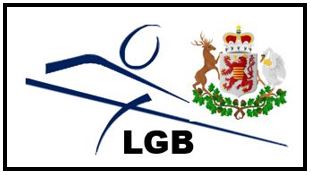                                                   Limburgse Golfbiljart Bond op 9 juli 2019.                                                              Aanwezig: Noten.V. – Corthouts.D. – Smeets.M. -                                                                                       Kesters.R. – Coenen.J. en Wirix.R.                                                                Verontschuldigd:  Claes. Ronny.1. Competitie 2019 – 2020 alle deelnemende ploegen.     In de ERE afdeling:     BC De Kring 1  -  BC SV Zolder 1  -  BC Voelender 1  -  BC De Stamgasten  -       BC Nooit Gedacht  -   BC Nine Ball  -  BC Club 85 /1  -  BC  Pelikaan 1  -       BC De Kring 2  -  BC Roes Boys  -  BC  Pelikaan 2  -  BC Flipper 1.     In Eerste afdeling:     BC Flipper 2  -   BC Pelikaan 3  -  BC De Kring 3  -  BC SV Zolder 2  -  BC SV Zolder 3     BC Club 85/ 2  -  BC Damburg  -  BC Ponderoza 1  -  BC ‘t Karraet 1  -  BC Pelikaan 4     BC Bij Mat Wellen (BMW)  -  BC ’t Karraet 2.     In Tweede afdeling:     BC SV Zolder 5  -  BC De Molen 1  -  BC JZH 1  -  BC De Smid  -  BC Lux 79  -      BC Onder Ons  -  BC SV Zolder 4  -  BC Kotem 1  -  BC Krijt op Tijd  -  BC JZH 2     BC Damburg 2  -  BC Sjasse 1.     In Derde afdeling:                                                            BC Kotem 2  -  BC De Molen 2  -  BC Brouwershuis  -  BC De Stamgasten 2          BC Roes Boys 2  -  BC Sjasse 2  -  BC SV Zolder 6  -  BC Pelt  -  BC De Molen 3          BC ’t Karraet 3  -  BC ’t Karraet 4 – BC De Molen4.
          Optioneel:  (BC Onder Ons 2  -  BC Voelender 2).2. Start competitie 2019 – 2020.          De beker competitie start op volgende datums:           30/08/2019  -  13/09/2019  -  01/11/2019  -  08/11/2019  -  06/12/2019  en            31/01/2020.              De competitie 2019-2020.             Deze zal van start gaan op 20 september 2019 en zal eindigen op 03 april 2020          In de derde afdeling zal er misschien nog een wijziging kunnen plaatsvinden omwille           van het feit dan Onder Ons en Voelender nog een optie genomen heeft voor de          inschrijving van een tweede ploeg.          Dit zal bevestigd worden op de kalender vergadering.           Vrije dagen.           06/09/2019, 27/12/2019, 03/01/2020 en 21/02/2020.3. De Kampioenschappen 2020.          Deze zullen plaats vinden van 10/04/2020 tot en met 26/04/2020.               De biljarts zullen op 09/04/2020  geplaatst worden en worden terug opgehaald           op 29/04/2020.4.  Planning Midweek competitie.          Te beginnen met 10 ploegen van 3 spelers.          Inschrijvingsgeld  is 5,00 € per speler, inschrijvingsgeld is prijzengeld.          De contact persoon en begeleider van deze competitie is het bestuurslid          Kesters  Roger, hij zal zich met deze competitie bezig houden en regelen.          Alle clubs zijn aangeschreven en is tevens gepubliceerd op onze website.5.  Beker van België.           We ontvingen een mail bericht van Brian Gerits des betreffende voor deelname aan                de Belgische beker competitie bij de Jeugd en Beloften. Brian heeft zes spelers.           hiervoor ingeschreven.           Bij de Verbondskampioenen zal ons verbond vertegenwoordigd worden B.C. De           Kring en bij de bekerwinnaars door B.C. De Pelikaan, bij de 60+ heeft zich eveneens           een ploeg ingeschreven van B.C. De Kring.6.  Volgende vergadering;      Kalender vergadering op 17 augustus 2019 om 11Hr, het bestuur en om 13U alle clubs.Namens het bestuur,Het secretariaat,Wirix.R.                  WR.                                                           